MINISTRY OF DEFENCE & MILITARY VETERANSNATIONAL ASSEMBLYQUESTION FOR WRITTEN REPLY2783.	Mr S Esau (DA) to ask the Minister of Defence and Military Veterans:(1)	(a) When was the latest Directorate Air Capability Plan done for the SA Air Force (SAAF), particularly the SAAF facilities in the Cape Town Metropolitan region, (b)(i) what plans were investigated to relocate the SAAF Base Ysterplaat and (ii) what were the respective findings;(2)	were any investigations done into the possibility that (a) noise and air pollution by aircraft landing and departing might be a factor for relocation and (b) the current landing strip at SAAF Base Ysterplaat is an impediment for larger aircraft; if not, why not in each case; if so, what were the findings of the investigation in each case;(3)	what plans have been considered to ensure that larger cargo aircraft and wide-body aircraft can safely make use of this air force base in the future;(4)	have any alternatives been identified and/or investigated; if so, what are the details of the findings, recommendations and resolutions in each case?										NW3076EREPLY:The relocation of Air Force Base Ysterplaat is not under departmental consideration.  99% of SAAF aircraft operate in and out of Air Force Base Ysterplaat.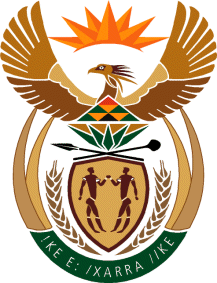 